Famous travellers 6th formThe aims of the lesson:   To develop students’ communicative skills according to the theme “Famous travellers”, to give some  information and to present projects about famous travellers, to revise vocabulary, to practice speaking  in groups. To develop pupil’s reading. To teach pupils to know about famous   people, to respect their work, to be educated and  politeThe type of the lesson:   traditional Visual aids: Interactive board, presentation , pictures, posters, cards.           Connection of the subject:  Kazakh language, History, Geography.                                            The procedure of the lessonOrganization  momentGreetings.Presentation of the theme and aims. Warm upCan you name the odd word?Rome     Italy    London    MadridNew York    Washington    San Francisco      ParisUSA   England    Africa     JapanManchester United     Arsenal     Barcelona     LondonVocabulary practice.Listen and repeat the words. Pacific Ocean    [pə´sıfık´əuʃ(ə)n]        Australia            [ɔ´streılıə]                  New Zealand     [,nju:’zi:lənd]             Hawaii               [ hə’waıi]                    Antarctic Circle [ænt’a:ktik ‘sɜ:kl]      Arctic                 [‘a:ktik]                  Earth                  [ ɜ:Ɵ]                        Central Asia       [ ‘sentr(ə)l  ‘eiƷ(ʃ)ə] voyage                [ ‘vɔııdƷ]              fauna                  [ ‘fɔ:nə]                   flora                   [ ‘flɔ:rə]                  discover             [ diskʌvə]            Presentation of the new theme “Famous travellers" Dividing the class into 3 groups;Reading the texts about famous travellers: Christopher Columbus, James Cook, Michael Przhewalski1st slide: He was born in England in 1728. He made three voyages to different places: the Pacific Ocean, Australia, New Zealand, Hawaii, the Antarctic, and Arctic. He discovered the Hawaiian Islands.2nd slide: He was born in Italy in 1451. He was a sailor and made many voyages. In 1492 he started a journey with three ships. It was long and difficult. He discovered America in 1492.          3rd slide: He was born in Russia in 1839. He travelled to unknown parts of Central              Asia.          Reading about Shokan Ualikhanov  and translating it ;1st group: Shokan Ualikhanov was born in November in 1935. He was a Kazakh scientist, ethnographer and historian. Shokan spend his childhood in his father’s traditional yurt.  His father sent him to a small private school in 1842 when he was six. He moved to his grandmother’s home. Ualikhanov entered the military academy in Omsk in 1847. 2nd group: He read a lot of books in Russian. He travelled in Central Asia in the late 1850s. In 1856 he went to the region of Issyk Kul where he had his first successful expedition. In 1857 he went to Russia to report about the results of the expedition and there he became the member of the Russian Geographical Society. On June 28, 1858, Shokan Ualikhanov began his second expedition.3rd group: He had a caravan of 43 men, 101 camels and 65 horses. The caravan arrived in Kashgar in early October of 1858. During his travels he collected a lot of materials about traditions and customs of the people in the places he visited. He returned to his native steppe region because he became seriously ill in the spring of 1861. He died on April 10, 1865 at the age of 29. His works are still popular.3. Making questions  Make questions with these words and give an answer for them. 1st group:     was      When     he      born / school  When     he   did   go   private   to2nd group:    study    Where   did   he / returned native did  Why  he  to   region  his3rd group:   during    he  What    did  do     his   travels  /   did    die   he     When             4.Work in groups.  Presentation  the students’ projects about “Famous travellers"            V.Conclusion.  Marks. Comments. ..   Our lesson is over! Which of the activities were the most interesting/ difficult/easy for you.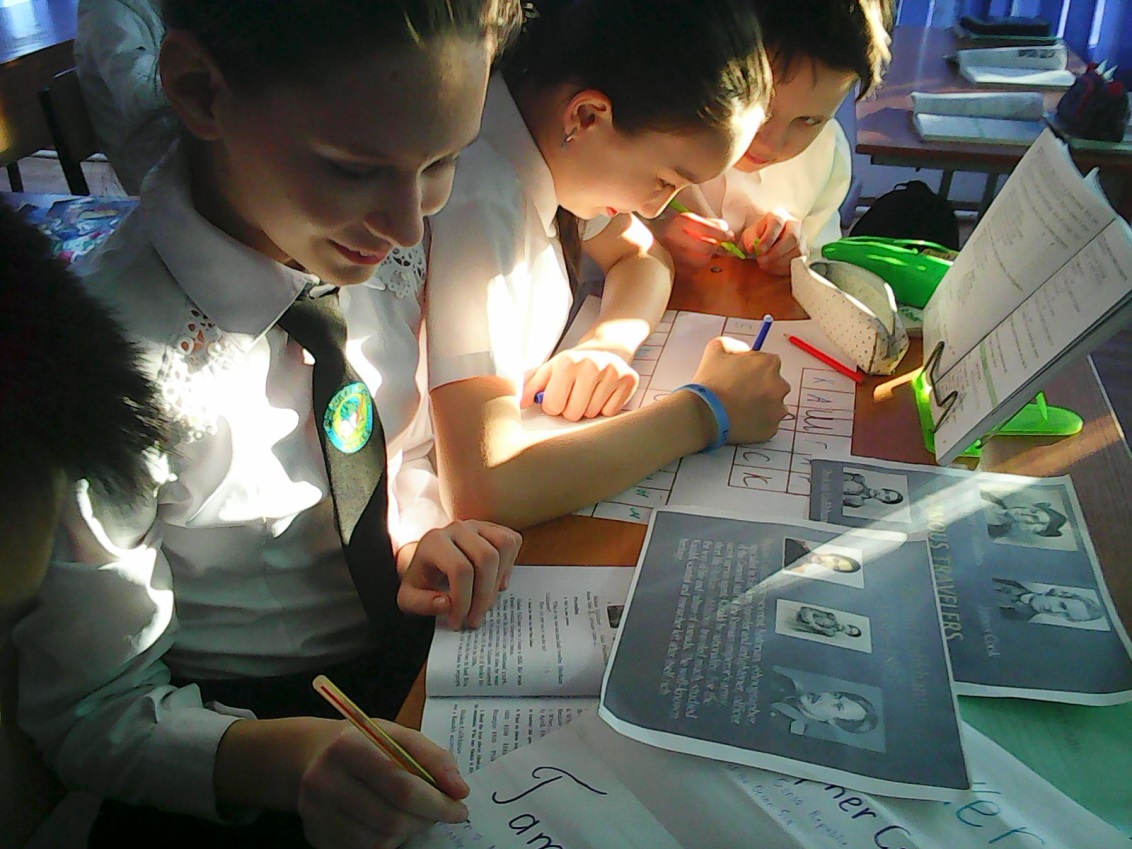 